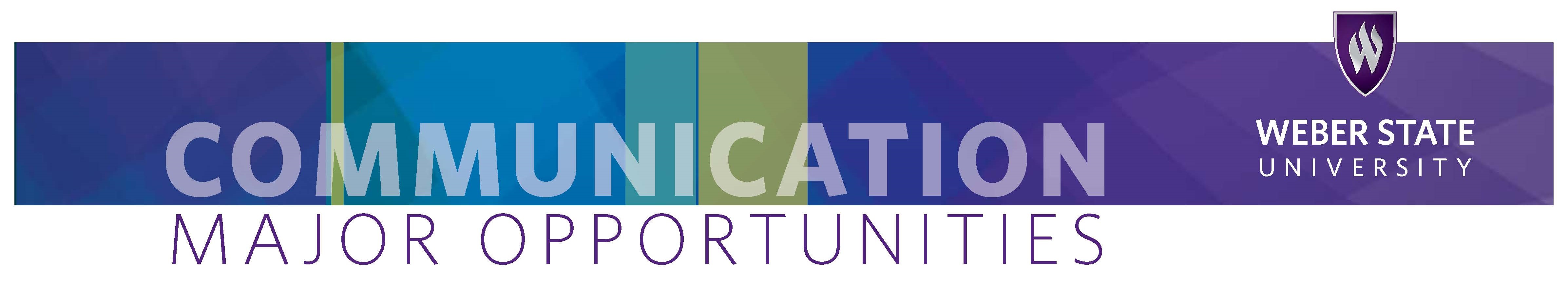 2 of 2NotesThis advising sheet is not a contract but is designed to help students track academic progress in the major. 64 total credits required. Additional 1 credit can be taken in any category but LIBS 1704 is recommended.  Only 6 credits of COMM 2730 and COMM 2890 can be counted toward AAS degree.General Education classes in Communication with the WSU prefix can also be counted with advisor approval.Contact the college academic advisors at cahadvisor@weber.edu if you have any questions. To book an appointment, visit https://www.weber.edu/arts-humanities/advising.html. Their offices are in Elizabeth Hall, Rooms 413A, 413B and 413C.Associate of Applied Sciencein Digital Media ProductionCatalog Year: 2023 – 2024                                                                                                                                                                 1 of 2Associate of Applied Sciencein Digital Media ProductionCatalog Year: 2023 – 2024                                                                                                                                                                 1 of 2Associate of Applied Sciencein Digital Media ProductionCatalog Year: 2023 – 2024                                                                                                                                                                 1 of 2Associate of Applied Sciencein Digital Media ProductionCatalog Year: 2023 – 2024                                                                                                                                                                 1 of 2General Studies Requirements (18-19 credits)CreditsSemesterGradeNote: Do not duplicate departments in General Education requirements ENGL 1010 OR ENGL 20103One other class in oral or written communication3MATH QL3HU/CA Humanities or Creative Arts3SS Social Science 3PS/LS Physical Science or Life Science3LIBS 1704 Not required but helpful to reach 64 total credits. Best if taken with ENGL 20101Digital Media Production Core (21 credits)Digital Media Production Core (21 credits)Digital Media Production Core (21 credits)Digital Media Production Core (21 credits)COMM 1130 Media Writing OR 
COMM 1140 Writing for Workplace Communication 3COMM 1500 Introduction to Mass Communication OR 
COMM 2010 HU Mass Media and Society3COMM 1560 Audio Production and Performance3COMM 2110 HU/CEL Interpersonal and Small Group Communication 3COMM 2200 Multi-Camera Production and Performance3COMM 2250 HU Essentials of Digital Media3COMM 2890 Cooperative Work Experience for The Signpost OR 
COMM 2999 Capstone in Workplace Communication and Writing   3Digital Media Production Electives (Pick 24 credits)Digital Media Production Electives (Pick 24 credits)Digital Media Production Electives (Pick 24 credits)Digital Media Production Electives (Pick 24 credits)ART 1120 Design Concepts3ART 2750 Foundations of Video Art 3COMM 1020 HU Principles of Public Speaking3COMM 1130 Media Writing OR 
COMM 1140 Writing for Workplace Communication
Whichever course not taken above3COMM 1500 Introduction to Mass Communication OR 
COMM 2010 HU Mass Media and Society
Whichever course not taken above3COMM 2400 Social Media for Communicators3COMM 2550 Communication in Professional Settings3COMM 2730 Digital Radio Production and BroadcastMay be taken up to four times for a total of four credits1-3COMM 2820 Podcast Production3COMM 2890 Cooperative Work Experience for The Signpost May be taken 3 times for a total of 6 credits1-3COMM 2999 Capstone in Workplace Communication and WritingIf not taken above3THEA 1023 CA Introduction to Film 3THEA 1513 Stagecraft3THEA 2032 Lighting Fundamentals 3THEA 2403 Stage Management3Digital Media Production Electives (Pick 24 credits), continuedDigital Media Production Electives (Pick 24 credits), continuedDigital Media Production Electives (Pick 24 credits), continuedDigital Media Production Electives (Pick 24 credits), continuedWEB 1400 Web Design and Usability3WEB 2200 Image Editing3WEB 2410 Web Animation I3WEB 2500 User Experience Design Prereq: WEB 14003